9	to consider and approve the Report of the Director of the Radiocommunication Bureau, in accordance with Article 7 of the Convention:9.1	on the activities of the Radiocommunication Sector since WRC-15;9.1 (9.1.5) 	Resolution 764 (WRC-15) - Consideration of the technical and regulatory impacts of referencing Recommendations ITU-R M.1638-1 and ITU-R M.1849-1 in Nos. 5.447F and 5.450A of the Radio RegulationsIntroductionThis document presents the APT Common Proposal for the WRC-19 agenda item 9.1, issue 9.1.5. APT Members support Approach A of the CPM Report by referencing Resolution 229 (Rev.WRC-12) in RR Nos. 5.447F and 5.450A as a long-term solution that would avoid reopening the issue of re-assessing technical and regulatory impacts when referencing new versions of ITU-R Recommendations in the future, while creating no additional constraints to the mobile service, and also ensuring protection of the radiolocation service.ProposalsARTICLE 5Frequency allocationsSection IV – Table of Frequency Allocations
(See No. 2.1)

MOD	ACP/24A21A5/1#499655.447F	In the frequency band 5 250-5 350 MHz, stations in the mobile service shall not claim protection from the radiolocation service, the Earth exploration-satellite service (active) and the space research service (active). .     (WRC-)Reasons:	A long-term solution that requires less regulation should Recommendations ITU-R M.1638 or M.1849 be updated again in the future, while creating no additional constraints to the mobile service, and also ensuring protection of the radiolocation service.MOD	ACP/24A21A5/2#499665.450A	In the frequency band 5 470-5 725 MHz, stations in the mobile service shall not claim protection from radiodetermination services. .     (WRC-)Reasons:	A long-term solution that requires less regulation should Recommendations ITU-R M.1638 or M.1849 be updated again in the future, while creating no additional constraints to the mobile service, and also ensuring protection of the radiolocation service.SUP	ACP/24A21A5/3RESOLUTION 764 (WRC-15)Consideration of the technical and regulatory impacts of referencing Recommendations ITU-R M.1638-1 and ITU-R M.1849-1
in Nos. 5.447F and 5.450A of the Radio RegulationsReasons:	No longer required after WRC-19.______________World Radiocommunication Conference (WRC-19)
Sharm el-Sheikh, Egypt, 28 October – 22 November 2019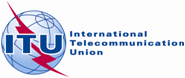 PLENARY MEETINGAddendum 5 to
Document 24(Add.21)-E20 September 2019Original: EnglishAsia-Pacific Telecommunity Common ProposalsAsia-Pacific Telecommunity Common ProposalsProposals for the work of the conferenceProposals for the work of the conferenceAgenda item 9.1(9.1.5)Agenda item 9.1(9.1.5)